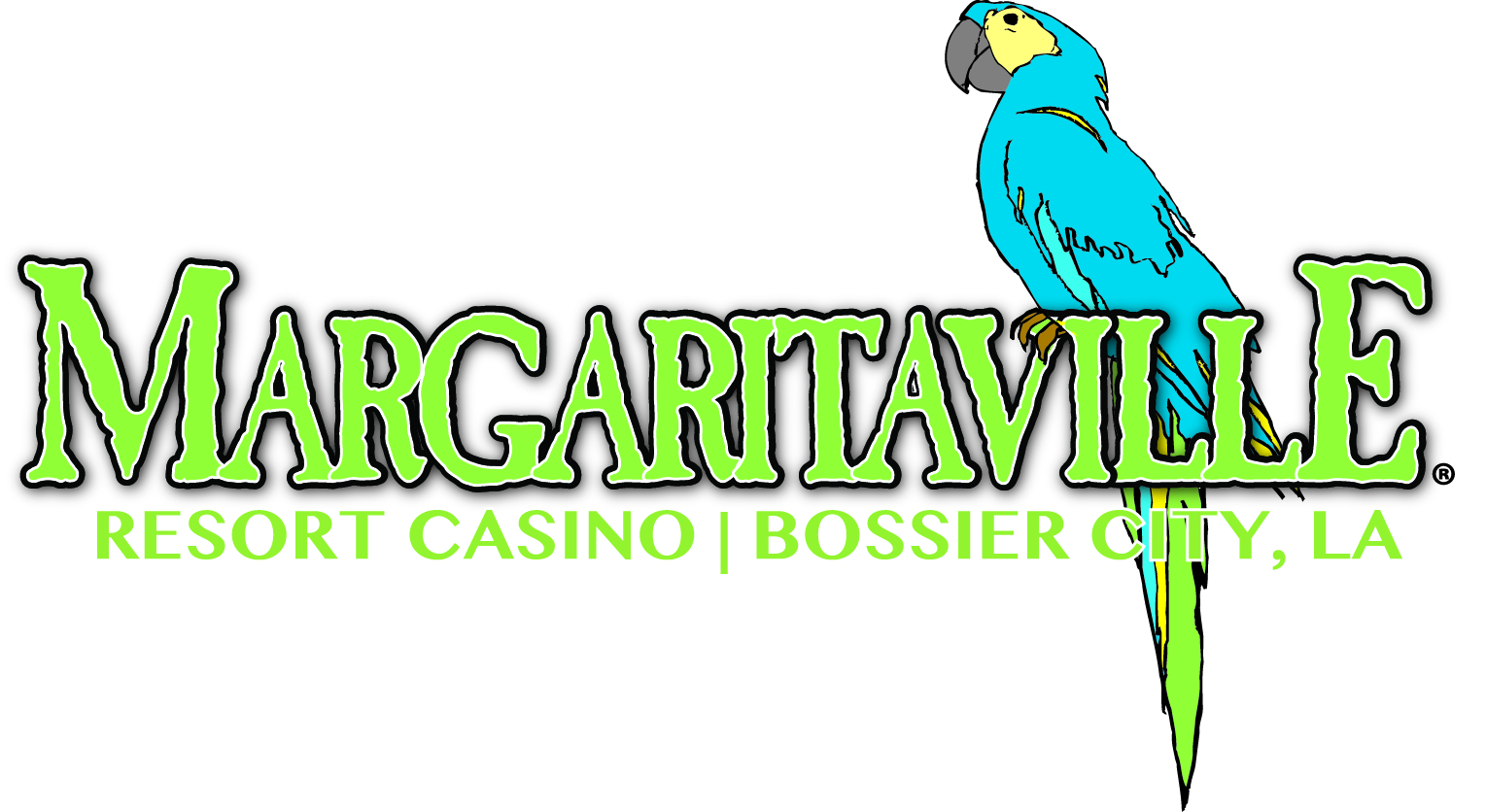 REQUEST FOR WIN LOSSYear: 			Name: 													Players Card #: 												Address: 												Phone Number: (		) 									Signature: 								Date: 				Please mail or fax completed form to:Margaritaville Resort CasinoAttention: Win/LossP.O. Box 5456Bossier City, LA 71171Fax Number (318) 562-4999